			APPLICATION FOR WATER/SEWER SERVICE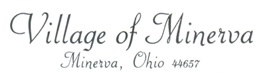 						(For Owner of Rental Property)PLEASE PRINT CLEARLYToday’s Date:  _____________________________		Date ownership began: _________________Owner’s Name:  ____________________________________________________________________________			(LAST)					(FIRST)				(MIDDLE)Owner’s Address:  ___________________________________________________________________________Service Address:  ____________________________________________________________________________Phone: ___________________________________________	Email: ______________________________	Address that bills should be mailed to:  __________________________________________________________Is the tenant responsible for all water and sewer bills:  Yes ____________		No _____________________Name(s) of tenant(s):  _______________________________________________________________________Phone number(s) of tenant(s): ________________________________________________________________Date current tenancy began: _____________________Would you like copies of delinquent notices so that you may keep track of unpaid bills? __________________Please note that it is the owner’s responsibility to inform the Water & Sewer Dept. of a tenant’s arrivalor departure within 10 days.  (330) 868-7705 ext. 106 or pattiw@ci.minerva.oh.us.  A fine may be assessedfor failure to inform the Water & Sewer Dept. of this information.Signature:  _________________________________________________________________________________FOR OFFICE USE ONLY:Account Number:  __________________________		Clerk Signature: ____________________________Water & Sewer Dept. 209 North Market St. Minerva, OH  44657		(330) 868-7705 ext. 106